Calculator Overlap questions 	November 2019  Paper 221/1	The table shows some information about the weights of 50 potatoes.		Iveta drew this frequency polygon for the information in the table.		The frequency polygon is not fully correct.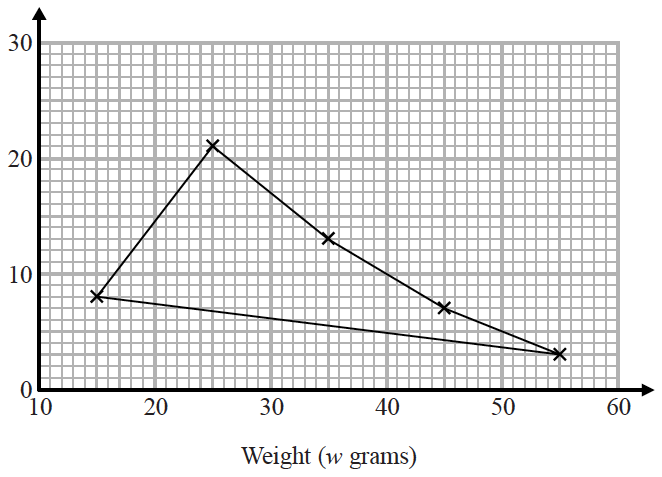 		Write down two things that are wrong with the frequency polygon.		1....................................................................................................................................................		2.................................................................................................................................................... (2)___________________________________________________________________________________________________________________________________________________________________________________________________________________________________________________________________________________________________________________________________________________________________________________________________________________________________________________________________22/2	The length of a pencil is 128 mm correct to the nearest millimetre.		Complete the error interval for the length of the pencil.......................... mm ⩽ length < ......................... mm(2)___________________________________________________________________________________________________________________________________________________________________________________________________________________________________________________________________________________________________________________________________________________________________________________________________________________________________________________________________27/7	Work out	(3.42 × 10−7) ÷ (7.5 × 10−6)		Give your answer in standard form........................................................(2)___________________________________________________________________________________________________________________________________________________________________________________________________________________________________________________________________________________________________________________________________________________________________________________________________________________________________________________________________23/3	Tom and Adam have a total of 240 stamps.		The ratio of the number of Tom’s stamps to the number of Adam’s stamps is 3 : 7		Tom buys some stamps from Adam.		The ratio of the number of Tom’s stamps to the number of Adam’s stamps is now 3 : 5		How many stamps does Tom buy from Adam?		You must show all your working........................................................(4)___________________________________________________________________________________________________________________________________________________________________________________________________________________________________________________________________________________________________________________________________________________________________________________________________________________________________________________________________24/4	Each person in a fitness club is going to get a free gift.		Stan is going to order the gifts.		Stan takes a sample of 50 people in the fitness club.		He asks each person to tell him the gift they would 			like.		The table shows information about his results.There are 700 people in the fitness club.(i)	Work out how many sports bags Stan should order........................................................(2)		(ii)	Write down any assumption you made and explain how this could affect your answer...................................................................................................................................................................................................................................................................................................................................................................................................................................................................(1)___________________________________________________________________________________________________________________________________________________________________________________________________________________________________________________________________________________________________________________________________________________________________________________________________________________________________________________________________25/5	Here are six graphs.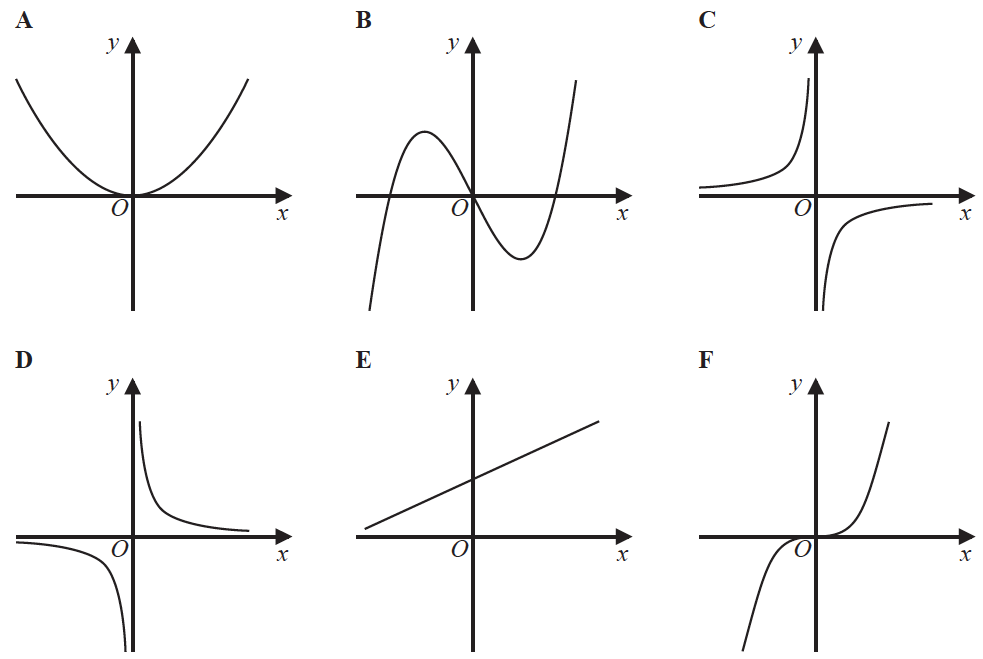 		Write down the letter of the graph that could have the equation		(a)	y = x3.......................................................(1)		(b)	y = .......................................................(1)___________________________________________________________________________________________________________________________________________________________________________________________________________________________________________________________________________________________________________________________________________________________________________________________________________________________________________________________________26/6	The nth term of a sequence is	2n2 − 1	The nth term of a different sequence is	40 − n2		Show that there is only one number that is in both of these sequences.(3)___________________________________________________________________________________________________________________________________________________________________________________________________________________________________________________________________________________________________________________________________________________________________________________________________________________________________________________________________28/8	The number of days, d, that it will take to build a house is given byd = where n is the number of workers used each day.Ali’s company will take 40 days to build the house.Hayley’s company will take 30 days to build the house.Hayley’s company will have to use more workers each day than Ali’s company.How many more?.......................................................(3)___________________________________________________________________________________________________________________________________________________________________________________________________________________________________________________________________________________________________________________________________________________________________________________________________________________________________________________________________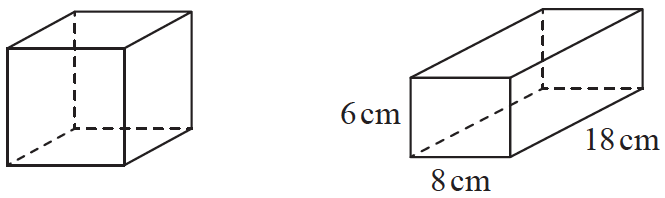 29/9	The diagram shows a cube and a cuboid.The total surface area of the cube is equal to 	the total surface area of the cuboid.Janet says,  “The volume of the cube is equal to the volume of the cuboid.”Is Janet correct?You must show how you get your answer.(5)___________________________________________________________________________________________________________________________________________________________________________________________________________________________________________________________________________________________________________________________________________________________________________________________________________________________________________________________________TOTAL FOR PAPER IS 26 MARKSWeight (w grams)Frequency10 < w  20620 < w  302130 < w  401340 < w  50750 < w  603GiftNumber of peoplesports bag17gym towel7headphones11voucher15